Հավելված N 3                                                                       ՀՀ կառավարության 2019 թվականի                                                              ------- N-Ն որոշման ՀԱՅԱՍՏԱՆԻ  ՀԱՆՐԱՊԵՏՈՒԹՅԱՆ ԱՌՈՂՋԱՊԱՀԱԿԱՆ ԵՎ ԱՇԽԱՏԱՆՔԻ ՏԵՍՉԱԿԱՆ ՄԱՐՄԻՆՍտուգաթերթ N 3.1Մասնագիտացված  բժշկական օգնություն  Պալիատիվ բժշկական օգնություն և սպասարկումQ 86.22(ՏԳՏԴ)ՏԻՏՂՈՍԱԹԵՐԹ______________________________________     _____________________________________________	     ______________  _____________ _____   Առողջապահական և աշխատանքի տեսչական մարմնի (ԱԱՏՄ) ստորաբաժանման անվանումը,                               հեռախոսահամարը, գտնվելու  վայրը______________________________________    								       _______________________________________________               ԱԱՏՄ-ի ծառայողի  պաշտոնը                                                                   			     		                  ազգանունը, անունը, հայրանունը______________________________________     								       _______________________________________________                ԱԱՏՄ-ի ծառայողի պաշտոնը                                                                          				                 ազգանունը, անունը, հայրանունըՍտուգման սկիզբը (ամսաթիվը)` __20__թ._________________  ավարտը`	20 __ թ		 ___________________________________________________________________________		                Տնտեսավարող սուբյեկտի անվանումը,   ___________________________________________                   Հ Վ Հ Հ           Պետական ռեգիստրի գրանցման համարը, ամսաթիվը _______________________________________________________________ 						 ____________________                                Տնտեսավարող սուբյեկտի գտնվելու վայրը, կայքի, էլեկտրոնային փոստի հասցեները                                 		  (հեռախոսահամարը)  _______________________________________________________________ 						 ____________________                              Տնտեսավարող սուբյեկտի ղեկավարի կամ փոխարինող անձի ազգանունը, անունը, հայրանունը               		   (հեռախոսահամարը)Ստուգման հանձնարարագրի համարը` _______ տրված` ______________________ 20____թ.Ստուգման նպատակը, պարզաբանման ենթակա հարցերի համարները`  																											________________		        ՀԱՐՑԱՇԱՐՀՀ առողջապահական  և աշխատանքի տեսչական մարմնի կողմից կազմակերպություններումպալիատիվ բժշկական օգնության և սպասարկման շրջանակներում իրավական նորմերինվազագույն պահանջների կատարման նկատմամբ իրականացվող ստուգումներիԾանոթություններ**Նշում 1																	 ՊԱԼԻԱՏԻՎ ԲԺՇԿԱԿԱՆ ՕԳՆՈՒԹՅԱՆ ԵՎ ՍՊԱՍԱՐԿՄԱՆ ՇՐՋԱՆԱԿՆԵՐՈՒՄ ԿԻՐԱՌՎՈՂ 18 ՏԱՐԵԿԱՆ ԵՎ ԲԱՐՁՐ ՏԱՐԻՔԻ ՊԱՑԻԵՆՏԻ ՎԱՐՄԱՆ ՔԱՐՏ NՊացիենտի անձը հաստատող փաստաթուղթ (անձնագիր/ID)______________Անուն,ազգանուն______________________________________________________Սեռը ________ □ Ար _____ □ Իգ Տարիքը ______________________________Հասցե ________________________________________________________________Կրթություն/մասնագիտություն__________________________________________ICD-10 Ախտորոշում_______________________________________________________________________________________________________________________________________________________________________________________________________________________Ուղեկցող հիվանդություններ________________________________________________________________________________________________________________________________________________Ընտանիքի կազմը (կին/ամուսին,երեխաներ)_____________________________________________________________Հեռախոսային խորհրդատվությանհնարավորություն_______________________________________________________Կոնտակտային հեռախոս (ներ)_______________________________________________________________________Սպասարկման սկզբի ամսաթիվ _________________________________________Սպասարկման ավարտի ամսաթիվ ______________________________________Սպասարկման տևողությունը (օրեր/շաբաթներ) ___________________________ՑԱՎԻ ԱՆԱՏՈՄԻԱԿԱՆ ՏԵՂԱԿԱՅՈՒՄԸՆշեք ցավի անատոմիական տեղակայումը և աստիճանը ըստ VAS -ի: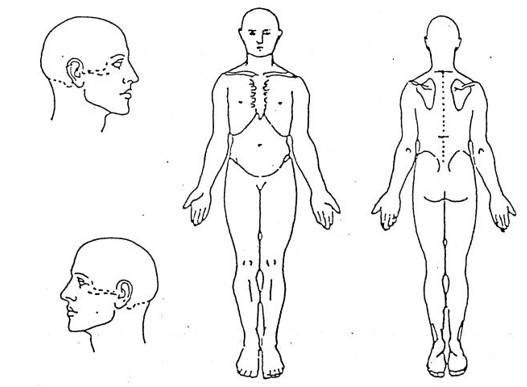 Ցավի գնահատում տեսաանալոգային աղյուսակով (VAS) 0 - ցավը բացակայում է,10 – անտանելի ցավ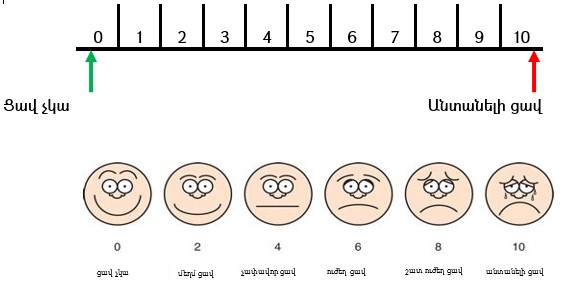 ՀԱՐՑԱՇԱՐ ՆԵՅՐՈՊԱԹԻԿ ՑԱՎԵՐԻ ԱԽՏՈՐՈՇՄԱՆ ՀԱՄԱՐՆշեք ԱՅՈ կամ ՈՉ բառերը √ նշանով, եթե դրանք համապատասխանում են Ձեր ցավի բնութագրին:Հարց 1: Ցավն ու՞նի հետևյալ հատկանիշներից մեկը կամ մի քանիսը.Հարց 2 : Մարմնի տվյալ մասում ցավը զուգակցվու՞մ է հետևյալ ախտանիշներից մեկի կամ մի քանիսի հետ.Հարց 3: Ֆիզիկական քննության ժամանակ հայտնաբերված ցավն ունի հետևյալ բնութագրերը.Հարց 4: Ցավն առաջանում կամ ուժեղանում է անգամ վրձնի ամենաթեթև հպումիցՆշում. Բժիշկն անձամբ է զրուցում պացիենտի հետ` առողջական վիճակի վերաբերյալ տեղեկություն ստանալու նպատակով: 1 միավորը տրվում է յուրաքանչյուր «ԱՅՈ» կետին: Եթե պացիենտի ցուցանիշը ≥ 4/10, ապա թեսթը դրական է: Յուրաքանչյուր կետին պետք է պատասխանել «ԱՅՈ» կամ «ՈՉ»: Հարցաշարի վերջում բժիշկը հաշվում է պատասխանների բալերը` 1 «ԱՅՈ»-ի համար և 0 «ՈՉ»-ի: Այնտեղ, որտեղ նշված է պացիենտի ցուցանիշ, պետք է գրել ստացված արդյունքը մինչև 10-ը: ՏԱԳՆԱՊԻ ԵՎ ԸՆԿՃԱԽՏԻ (ԴԵՊՐԵՍԻԱՅԻ) ԹԵՍՏՍտորև ներկայացրած յուրաքանչյուր խմբում նշեք Ձեր այսօրվա առողջական վիճակին համապատասխանող մեկ վանդակ1. Ես լարված եմ □ 3 հիմնականում □ 2 հաճախ □ 1 ժամանակ առ ժամանակ □ 0 լարված չեմ2. Ես ունենում եմ հանկարծակի տագնապի զգացողություն □ 3 շատ հաճախ □ 2 բավականին հաճախ □ 1 ժամանակ առ ժամանակ □ 0 բոլորովին չեմ ունենում3. Ես ունեմ վատ կանխազգացում □ 3 միանշանակ այդպես է, և վախը շատ ուժեղ է □ 2 այո դա այդպես է, բայց վախը այնքան ուժեղ չէ □ 1 ժամանակ առ ժամանակ, բայց դա ինձ չի անհանգստացնում □ 0 չունեմ4. Ես անհանգիստ եմ, չեմ կարողանում տեղումս նստած մնալ □ 3 միանշանակ □ 2 հաճախ □ 1 ոչ այդքան հաճախ □ 0 ընդհանրապես անհանգիստ չեմ5. Գլխումս անհանգիստ մտքեր են պտտվում □ 3 անընդհատ □ 2 հաճախակի □ 1 ոչ այնքան հաճախ □ 0 հազվադեպ6. Ես խուճապի զգացողություն ունեմ՝ թրթռոց ստամոքսում □ 0 ընդհանրապես չեմ ունենում □ 1 ժամանակ առ ժամանակ □ 2 բավականին հաճախ □ 3 շատ հաճախ7. Ես հեշտությամբ կարող եմ նստել և հանգստանալ □ 0 միանշանակ այդպես է □ 1 հավանաբար դա այդպես է □ 2 ոչ հաճախ □ 3 բոլորովին չեմ կարող8. Ինձ թվում է, որ ես շատ դանդաղաշարժ եմ դարձել □ 3 գործնականորեն միշտ □ 2 շատ հաճախ □ 1 ժամանակ առ ժամանակ □ 0 ընդհանրապես դանդաղաշարժ չեմ դարձել9. Ես հաճույքով եմ անում այն ամենն, ինչը սովորաբար արել եմ □ 0 միանշանակ □ 1 հավանաբար □ 2 որոշ չափով □ 3 բոլորովին այդպես չէ10. Ես դարձել եմ անտարբեր արտաքինիս նկատմամբ □ 3 միանշանակ □ 2 ես դրան այնքան ժամանակ չեմ հատկացնում ինչքան անհրաժեշտ է □ 1 միգուցե ես դրան ավելի քիչ նշանակություն եմ տալիս □ 0 ես ինձ հետևում եմ ինչպես միշտ11. Ես կարող եմ ծիծաղել և կարող եմ յուրաքանչյուր իրադարձության զվարճալի կողմը տեսնել □ 0 միանշանակ այդպես է □ 1 հավանաբար դա այդպես է □ 2 որոշ չափով □ 3 ընդհանրապես չեմ կարողանում12. Ես ակնկալում եմ հաճույք ստանալ կյանքից □ 0 ինչպես միշտ □ 1 այո, բայց ոչ այնքան, ինչպես նախկինում □ 2 ավելի հազվադեպ, քան նախկինում □ 3 ընդհանրապես չեմ ակնկալում13. Ես կայտառ եմ, լավ տրամադրություն եմ ունենում □ 3 երբեք □ 2 ոչ հաճախ □ 1 սովորաբար □ 0 մշտապես կայտառ եմ զգում14. Ես կարող եմ հաճույքով դիտել հեռուստացույց, լսել ռադիո կամ գիրք կարդալ □ 0 հաճախ □ 1 ժամանակ առ ժամանակ □ 2 հազվադեպ □ 3 երբեքԷԴՄՈՆՏՈՆԻ ԱԽՏԱՆԻՇՆԵՐԻ ԳՆԱՀԱՏՄԱՆ ՀԱՄԱԿԱՐԳԸ(ՎԵՐԱԳՆԱՀԱՏՎԱԾ)Խնդրում ենք շրջանակով նշել այն թիվը, որը լավագույնս նկարագրում է, թե ինչպես եք զգում ձեզ ներկա պահին:Պացիենտի անունը __________________________________________Տարեթիվ/ամիս _____________________ Ժամ ______________________Ով է լրացրել (ընտրել նշված տարբերակներից մեկը)` - Պացիենտն ինքնուրույն _____ - Պացիենտը խնամողի օգնությամբ _____ - Խնամողը _____ ԿԱՐՆՈՖՍԿՈՒ ՑՈՒՑԱՆԻՇԸ (ԹԵՍՏ)ԷԴՄՈՆՏՈՆԻ ԱԽՏԱՆԻՇՆԵՐԻ ԳՆԱՀԱՏՄԱՆ ՀԱՄԱԿԱՐԳ(բուժաշխատողի համար)Պացիենտի անունը __________________________________________Տարեթիվ/ամիս _____________________ Ժամ ______________________Ով է լրացրել (ընտրել նշված տարբերակներից մեկը)` - Պացիենտն ինքնուրույն _____ - Պացիենտը խնամողի օգնությամբ _____ - Խնամողը _____ՏԵՂԵԿԱՑՎԱԾ ՀԱՄԱՁԱՅՆՈՒԹՅՈՒՆԵս տեղեկացված եմ և համաձայն եմ ստանալ պալիատիվ բժշկական օգնություն և սպասարկում:Սույնով պացիենտը և(կամ) պացիենտի խնամակալը հաստատում է, որ տեղյակ է չօգտագործված թմրամիջոցների վերադարձման վերաբերյալ:Ամսաթիվ «________»_______________20____թ.Ստորագրություն__________________________Պացիենտի օրինական ներկայացուցչի համաձայնությունը պացիենտին պալիատիվ բժշկական օգնություն և սպասարկում տրամադրելու համար:1Պացիենտի ներկայացուցչի կամ խնամակալի Ա.Ա.Հ, հեռախոսահամարը և հասցեն`___________________________________________________________________Հայտարարում եմ, որ ես ծանոթացել եմ պալիատիվ բժշկական օգնության և սպասարկման տրամադրման վերաբերյալ մանրամասներին:Ես համաձայն եմ, որ ______________________________________________________ տրամադրվի (պացիենտի անուն ազգանունը)պալիատիվ բժշկական օգնություն և սպասարկում:ՆՇԱՆԱԿՈՒՄՆԵՐԻ ԹԵՐԹԻԿ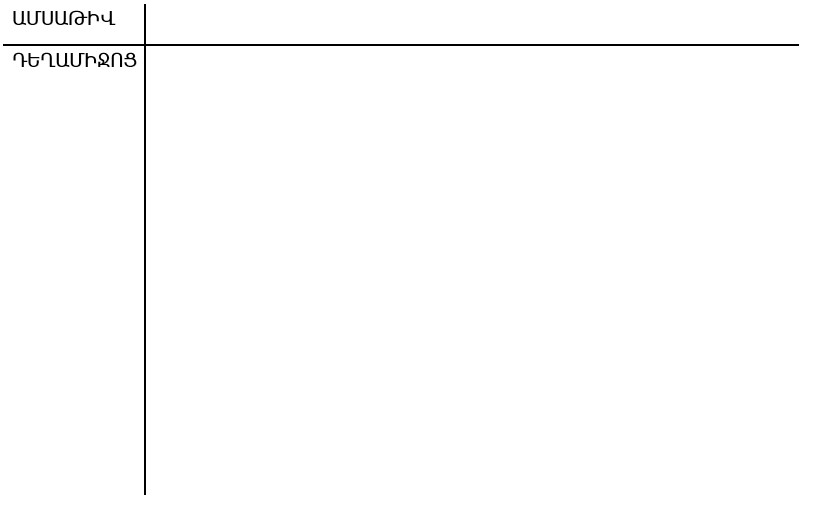 ՆԵՂ ՄԱՍՆԱԳԵՏՆԵՐԻ ԽՈՐՀՐԴԱՏՎՈՒԹՅԱՆ ԹԵՐԹԻԿ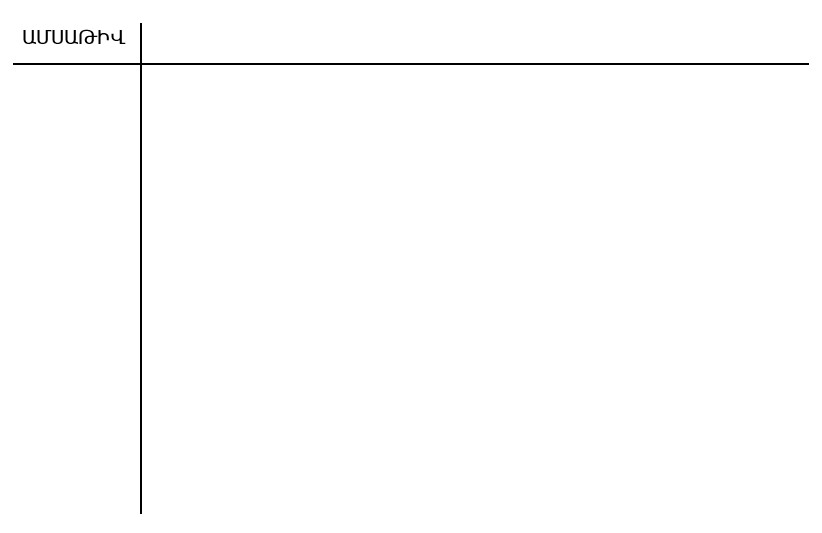 ԱՅԼ ՆՇՈՒՄՆԵՐՏվյալ ստուգաթերթը կազմվել է հետևյալ նորմատիվ իրավական ակտերի հիման վրա՝1.	ՀՀ կառավարության 05.12.2002թ. «Պոլիկլինիկաների (խառը, մեծահասակների և մանկական), առանձին մասնագիտացված կաբինետների, ընտանեկան բժշկի գրասենյակների, բժշկականամբուլատորիաների, գյուղական առողջության կենտրոնների, բուժակ-մանկաբարձական կետերի, կանանց կոնսուլտացիաների և հիվանդանոցային (մասնագիտացված) բժշկական օգնության ու սպասարկման համար անհրաժեշտ տեխնիկական և մասնագիտական որակավորման պահանջներն ու պայմանները հաստատելու մասին», N 1936-Ն որոշում: 2.	ՀՀ առողջապահության նախարարի 27.10.2017թ. «Պալիատիվ բժշկական օգնության և սպասարկման տրամադրման չափորոշիչը հաստատելու մասին» N 45-Նհրաման: Տեսուչ     __________________					                                  Տնտեսավարող ____________________                        (ստորագրությունը)							                                      (ստորագրությունը)ՀՀՏԵՂԵԿԱՏՎԱԿԱՆ ՀԱՐՑԵՐՊԱՏԱՍԽԱՆԳործունեության տեսակները, լիցենզիան/ներըԿազմակերպության կառուցվածքային ստորաբաժանումները/բաժանմունքներըՄահճակալային հագեցվածությունըԲուժաշխատողների թիվը՝ԱվագՄիջինNNՀարցՀղումնորմատիվ ակտինայոոչչ /պԿշիռՍտուգմանմեթոդՄեկնաբանություններԿազմակերպությունն ունի բժշկական օգնության տեսակների իրականացման թույլտվություն՝ լիցենզիա:«Բնակչության բժշկական օգնության և սպասարկման մասին» օրենք, հոդված 18, մաս 1-ին,ՀՀ առողջապահության նախարարի 27.10.2017թ.N 45-Ն հրամանի հավելվածի 3-րդ կետ3ՓաստաթղթայինԿազմակերպության և պացիենտի կամ նրա օրինական ներկայացուցչի միջև կնքվում է բժշկական ծառայությունների տրամադրման պայմանագիր.ՀՀ առողջապահության նախարարի 27.10.2017թ.N 45-Ն հրամանի հավելվածի 4-րդ կետ2.1Պայմանագրում նշված են տրամադրվող ծառայությունների շրջանակները,ՀՀ առողջապահության նախարարի 27.10.2017թ.N 45-Ն հրամանի հավելվածի 4-րդ կետ3Փաստաթղթային2.2Պայմանագրում նշված է պացիենտի կողմից վճարվելիք գումարի չափը, ՀՀ առողջապահության նախարարի 27.10.2017թ.N 45-Ն հրամանի հավելվածի 4-րդ կետ3Փաստաթղթային2.2.1Կազմակերպությունում առկա է գնացուցակ, որը հաստատված է ղեկավարի կողմից,ՀՀ առողջապահության նախարարի 27.10.2017թ.N 45-Ն հրամանի հավելվածի 4-րդ կետ3ՓաստաթղթայինԴիտողական2.3Պայմանագրում նշված են կողմերի իրավունքներն ու պարտականությունները,ՀՀ առողջապահության նախարարի 27.10.2017թ.N 45-Ն հրամանի հավելվածի 4-րդ կետ3Փաստաթղթային2.4Պայմանագրում նշված են կողմերի պատասխանատվության շրջանակները:ՀՀ առողջապահության նախարարի 27.10.2017թ.N 45-Ն հրամանի հավելվածի 4-րդ կետ3ՓաստաթղթայինՀիվանդանոցային պալիատիվ բժշկական օգնություն և սպասարկում իրականացնող բաժանմունքը կամ ծառայությունը հագեցված է կադրերով.ՀՀ կառավարության05.12.2002թ-իN 1936-Նորոշում, հավելված 2-ի99.1-րդ  կետ3.1Բժիշկ` համապատասխան հետդիպլոմային կրթության և վերջին 5 տարվա ընթացքում վերապատրաստման առկայությամբ, որից 2 շաբաթը պալիատիվ բժշկական օգնության վերաբերյալ․ՀՀ կառավարության05.12.2002թ-իN 1936-Նորոշում, հավելված 2-ի99.1-րդ  կետ3Փաստաթղթային3.2Միջին բուժաշխատող/ներ ՀՀ կառավարության05.12.2002թ-իN 1936-Նորոշում, հավելված 2-ի99.1-րդ  կետ3Փաստաթղթային3.3Կրտսեր բուժաշխատող/ներ:ՀՀ կառավարության05.12.2002թ-իN 1936-Նորոշում, հավելված 2-ի99.1-րդ  կետ3Փաստաթղթային4.Մանկական հիվանդանոցային պալիատիվ բժշկական օգնություն և սպասարկում իրականացնող բաժանմունքը կամ ծառայությունը հագեցված է կադրերով.ՀՀ կառավարության05.12.2002թ-իN 1936-Նորոշում, հավելված 2-ի99.1-րդ  կետ4․1Մանկաբույժ կամ մանկական նյարդաբան, կամ մանկական անեսթեզիոլոգ - ռեանիմատոլոգ կամ մանկական վերականգնողաբան` համապատասխան հետդիպլոմային կրթության և վերջին 5 տարվա ընթացքում վերապատրաստման առկայությամբ, որից 2 շաբաթը մանկական պալիատիվ բժշկական օգնության վերաբերյալ:ՀՀ կառավարության05.12.2002թ-իN 1936-Նորոշում, հավելված 2-ի99.1-րդ  կետ3Փաստաթղթային4․2Միջին բուժաշխատող/ներ ՀՀ կառավարության05.12.2002թ-իN 1936-Նորոշում, հավելված 2-ի99.1-րդ  կետ3Փաստաթղթային4․3Կրտսեր բուժաշխատող/ներ:ՀՀ կառավարության05.12.2002թ-իN 1936-Նորոշում, հավելված 2-ի99.1-րդ  կետ3Փաստաթղթային4․4ՀոգեբանՀՀ կառավարության05.12.2002թ-իN 1936-Նորոշում, հավելված 2-ի99.1-րդ  կետ3Փաստաթղթային5Պալիատիվ բուժօգնության տրամադրման համար իրականացվում է պացիենտի կարիքի գնահատում:ՀՀ առողջապահության նախարարի 27.10.2017թ-ի N 45-Ն հրամանի հավելվածի 8-րդ կետ2Փաստաթղթային618 տարեկան և բարձր տարիքի պացիենտի վարման համար պալիատիվ բժշկական օգնության և սպասարկման շրջանակներում կիրառվում է «Պալիատիվ բժշկական օգնության և սպասարկման շրջանակներում կիրառվող 18 տարեկան և բարձր տարիքի պացիենտի վարման քարտ»: *Նշում 1ՀՀ առողջապահության նախարարի 27.10.2017թ-ի N 45-Ն  հրամանի հավելվածի 10-րդ կետ,    հավելվածի ձև2ՓաստաթղթայինԴիտողական7Պալիատիվ բժշկական օգնությունն ու սպասարկումն իրականացվում է շաբաթական 7 օր, 24 ժամ սկզբունքով: ՀՀ առողջապահության նախարարի 27.10.2017թ-ի N 45-Ն  հրամանի հավելվածի 11-րդ կետ2Փաստաթղթային8Առողջության առաջնային պահպանման հաստատությունում պալիատիվ բուժօգնության ծառայությունները մատուցվում են տվյալ հաստատության աշխատանքային ժամերի ընթացքում՝ բազմամասնագիտական թիմի կողմից, այդ թվում նաև տնային կանչերի միջոցով։ՀՀ առողջապահության նախարարի 27.10.2017թ-ի N 45-Ն  հրամանի հավելվածի 11-րդ կետ2Փաստաթղթային     9.Առողջության առաջնային պահպանման հաստատությունների մասնագետները պալիատիվ բուժօգնության կարիք ունեցող պացիենտին ուղեգրում են պալիատիվ բժշկական օգնության և սպասարկման կաբինետ:ՀՀ առողջապահությաննախարարի 27.10.2017թ-ի N 45-Ն  հրամանի հավելվածի 17-րդ կետ2Փաստաթղթային10.Պալիատիվ բժշկական օգնության և սպասարկման կաբինետի բազմամասնագիտական թիմը պացիենտի և նրա ընտանիքի հետ մշակում և առնվազն ամիսը մեկ անգամ վերանայում է պալիատիվ բուժօգնության և խնամքի անհատականացված պլանը (այսուհետ` պլան), որում ամրագրվում է պացիենտի և ընտանիքի համաձայնությունը և ստորագրվում պացիենտի կամ իր անկարողության դեպքում օրինական ներկայացուցչի կողմից: ՀՀառողջապահության նախարարի 27.10.2017թ-ի N 45-Ն  հրամանի հավելվածի 25-րդ կետ1Փաստաթղթային11.Պալիատիվ բուժօգնության կարիք ունեցող պացիենտների հիվանդանոցային բուժումն իրականացվում է նշված գործունեության տեսակով զբաղվելու լիցենզիա ունեցող հաստատություններում, իսկ պալիատիվ բուժօգնության և հարատև խնամքի կարիք ունեցողներինը` հոսպիսներում:ՀՀ առողջապահության նախարարի 27.10.2017թ-ի N 45-Ն  հրամանի հավելվածի 28-րդ կետ3Փաստաթղթային12Հիվանդանոցային պալիատիվ բուժօգնության բաժանմունքում առկա է հիվանդասենյակ /ներ,ՀՀ կառավարության05.12.2002թ-իN 1936-Ն որոշում, հավելված 2-իկետ 99.13Դիտողական12.1Մահճակալ /ներ,ՀՀ կառավարության05.12.2002թ-իN 1936-Ն որոշում, հավելված 2-իկետ 99.13Դիտողական12.2 Հարմահճակալային տումբա/ներ,ՀՀ կառավարության05.12.2002թ-իN 1936-Ն որոշում, հավելված 2-իկետ 99.11Դիտողական12.3Սեղան և աթոռ/ներՀՀ կառավարության05.12.2002թ-իN 1936-Ն որոշում, հավելված 2-իկետ 99.10.5Դիտողական12.4ՀանդերձապահարանՀՀ կառավարության05.12.2002թ-իN 1936-Ն որոշում, հավելված 2-իկետ 99.10.5Դիտողական12.5ՍառնարանՀՀ կառավարության05.12.2002թ-իN 1936-Ն որոշում, հավելված 2-իկետ 99.10.5Դիտողական12.6Քայլակ/ներ, սայլակ, հենակ/ներ, տեղաշարժման համար նախատեսված այլ սարքերՀՀ կառավարության05.12.2002թ-իN 1936-Ն որոշում, հավելված 2-իկետ 99.12Դիտողական12.7Թթվածնի շարժական խտացուցիչ/ներ կամ կենտրոնացված մատակարարման համակարգՀՀ կառավարության05.12.2002թ-իN 1936-Ն որոշում, հավելված 2-իկետ 99.12Դիտողական13Բժշկի/ների սենյակ/ներՀՀ կառավարության05.12.2002թ-իN 1936-Ն որոշում, հավելված 2-իկետ 99.10.5Դիտողական14Միջամտությունների կաբինետ, ներառյալ՝ սարքավորումներ և բժշկական գործիքներ.ՀՀ կառավարության05.12.2002թ-իN 1936-Ն որոշում, հավելված 2-իկետ 99.12Դիտողական14.1Հատուկ (չհրկիզվող) պահարան հոգեմետ և հոգեներգործուն դեղամիջոցների և դեղատոմսերի պահպանման համարՀՀ կառավարության05.12.2002թ-իN 1936-Ն որոշում, հավելված 2-իկետ 99.12Դիտողական14.2Հակապարկելախոցային ներքնակներՀՀ կառավարության05.12.2002թ-իN 1936-Ն որոշում, հավելված 2-իկետ 99.12Դիտողական14.3Տոնոմետր, ՀՀ կառավարության05.12.2002թ-իN 1936-Ն որոշում, հավելված 2-իկետ 99.12Դիտողական14.4Ֆոնենդոսկոպ,ՀՀ կառավարության05.12.2002թ-իN 1936-Ն որոշում, հավելված 2-իկետ 99.1,2Դիտողական14.5Գլուկոմետր, ՀՀ կառավարության05.12.2002թ-իN 1936-Ն որոշում, հավելված 2-իկետ 99.1,2Դիտողական   14.6ՋերմաչափերՀՀ կառավարության05.12.2002թ-իN 1936-Ն որոշում, հավելված 2-իկետ 99.1,2Դիտողական14.7Հակացավային նշանակության բժշկական հավաքածու (ոչ ստերոիդային ցավազրկողներ)ՀՀ կառավարության05.12.2002թ-իN 1936-Ն որոշում, հավելված 2-իկետ 99.1,2Դիտողական14.8Առկա է բժշկական պահարան` առաջին օգնության դեղորայքի հավաքածուի համար, որին ունիՀՀ կառավարության05.12.2002թ-իN 1936-Ն որոշում, հավելված 1-ի9-րդ կետ,1Դիտողական14.8.1Բժշկական լարանՀՀ կառավարության05.12.2002թ-իN 1936-Ն որոշում, հավելված 1-ի9-րդ կետ,0.5Դիտողական14.8.2ԱսեղնաբռնիչՀՀ կառավարության05.12.2002թ-իN 1936-Ն որոշում, հավելված 1-ի9-րդ կետ,0.5Դիտողական14.8.3ԱսեղներՀՀ կառավարության05.12.2002թ-իN 1936-Ն որոշում, հավելված 1-ի9-րդ կետ,0.5Դիտողական14.8.4Վիրակապական թելերՀՀ կառավարության05.12.2002թ-իN 1936-Ն որոշում, հավելված 1-ի9-րդ կետ,0.5Դիտողական14.8.5Սկալպելի բռնակՀՀ կառավարության05.12.2002թ-իN 1936-Ն որոշում, հավելված 1-ի9-րդ կետ,0.5Դիտողական14.8.6.ՈւնելիներՀՀ կառավարության05.12.2002թ-իN 1936-Ն որոշում, հավելված 1-ի9-րդ կետ,0.5Դիտողական14.8.7ՄկրատՀՀ կառավարության05.12.2002թ-իN 1936-Ն որոշում, հավելված 1-ի9-րդ կետ,0.5Դիտողական14.8.8ՍկալպելՀՀ կառավարության05.12.2002թ-իN 1936-Ն որոշում, հավելված 1-ի9-րդ կետ,0.5Դիտողական14.8.9Ստերիլ բինտՀՀ կառավարության05.12.2002թ-իN 1936-Ն որոշում, հավելված 1-ի9-րդ կետ,0.5Դիտողական14.8.10Հիգրոսկոպիկ բամբակՀՀ կառավարության05.12.2002թ-իN 1936-Ն որոշում, հավելված 1-ի9-րդ կետ,0.5Դիտողական14.8.11Հակաշոկային պրեպարատներ:ՀՀ կառավարության05.12.2002թ-իN 1936-Ն որոշում, հավելված 1-ի9-րդ կետ,3Դիտողական14.9Ինֆուզիոն բժշկական հավաքածուՀՀ կառավարության05.12.2002թ-իN 1936-Ն որոշում, հավելված 2-իկետ 99.1,2Դիտողական14.10ՊուլսօքսիմետրՀՀ կառավարության05.12.2002թ-իN 1936-Ն որոշում, հավելված 2-իկետ 99.1,0.5Դիտողական14.11ՆեբուլայզերՀՀ կառավարության05.12.2002թ-իN 1936-Ն որոշում, հավելված 2-իկետ 99.1,0.5Դիտողական14.12Տարբեր չափերի նազոգաստրալ զոնդերՀՀ կառավարության05.12.2002թ-իN 1936-Ն որոշում, հավելված 2-իկետ 99.1,1Դիտողական14.13Տարբեր չափերի միզային կաթետերներՀՀ կառավարության05.12.2002թ-իN 1936-Ն որոշում, հավելված 2-իկետ 99.1,2Դիտողական14.14Ներանոթային կաթետերներՀՀ կառավարության05.12.2002թ-իN 1936-Ն որոշում, հավելված 2-իկետ 99.1,2Դիտողական14.15ԿեղտապարկերՀՀ կառավարության05.12.2002թ-իN 1936-Ն որոշում, հավելված 2-իկետ 99.1,2Դիտողական14.16Էլեկտրական արտածծիչՀՀ կառավարության05.12.2002թ-իN 1936-Ն որոշում, հավելված 2-իկետ 99.1,0.5Դիտողական14.17ՕտոսկոպՀՀ կառավարության05.12.2002թ-իN 1936-Ն որոշում, հավելված 2-իկետ 99.1,0.5Դիտողական14.18Նյարդաբանական մուրճիկՀՀ կառավարության05.12.2002թ-իN 1936-Ն որոշում, հավելված 2-իկետ 99.1,1Դիտողական15Հերթապահ բուժքրոջ կետ ՀՀ կառավարության05.12.2002թ-իN 1936-Ն որոշում, հավելված 2-իկետ 99.1,1Դիտողական16Հանդերձարան կամ հանդերձապահարան/ներ (բժշկական անձնակազմի համար)ՀՀ կառավարության05.12.2002թ-իN 1936-Ն որոշում, հավելված 2-իկետ 99.1,0,5Դիտողական17Բաժանմունքում գործում է վիճակագրական և մատենավարման ծառայությունՀՀ կառավարության05.12.2002թ-իN 1936-Ն որոշում, հավելված 2-ի           կետ 99.30,25Դիտողական17.1.Վիճակագրական և մատենավարման ծառայությունն ունի միջին բուժաշխատողՀՀ կառավարության05.12.2002թ-իN 1936-Ն որոշում, հավելված 2-ի           կետ 99.30,25Դիտողական□ Մոբիլ խումբ□ Պոլիկլինիկա□ Ստացիոնար (օրերի քանակը______)□ Հոսփիս□ Շտապ կանչեր□ Ցերեկային ստացիոնարԱՅՈՈՉ1. Այրոց2. Ցավոտ ցրտի զգացողություն3. Էլեկտրական ցնցումներԱՅՈՈՉ4. Մրջյունների քայլելու զգացողություն5. Ծակոցներ6. Թմրածություն7. ՔորԱՅՈՈՉ8. Թերզգայունություն հպման ժամանակ9. Թերզգայունություն ծակելու ժամանակԱՅՈՈՉ__________________________________________ՉԿԱ ՑԱՎ0 1 2 3 4 5 6 7 8 9 10ԱՌԱՎԵԼԱԳՈՒՅՆ ՑԱՎՉԿԱ ՀՈԳՆԱԾՈՒԹՅՈՒՆ (ԷՆԵՐԳԻԱՅԻ ՊԱԿԱՍ)0 1 2 3 4 5 6 7 8 9 10ԱՌԱՎԵԼԱԳՈՒՅՆ ՀՈԳՆԱԾՈՒԹՅՈՒՆՉԿԱ ՔՆԿՈՏՈՒԹՅՈՒՆ0 1 2 3 4 5 6 7 8 9 10ԽԻՍՏ ԱՐՏԱՀԱՅՏՎԱԾ ՔՆԿՈՏՈՒԹՅՈՒՆՉԿԱ ՍՐՏԽԱՌՆՈՑ0 1 2 3 4 5 6 7 8 9 10ԱՆԸՆԴՄԵՋ ՍՐՏԽԱՌՆՈՑՉԿԱ ԱԽՈՐԺԱԿԻ ԲԱՑԱԿԱՅՈՒԹՅՈՒՆ0 1 2 3 4 5 6 7 8 9 10ԲԱՑԱՐՁԱԿ ԱԽՈՐԺԱԿԻ ԲԱՑԱԿԱՅՈՒԹՅՈՒՆՉԿԱ ՇՆՉԱՐԳԵԼՈՒԹՅՈՒՆ0 1 2 3 4 5 6 7 8 9 10ԽԻՍՏ ԱՐՏԱՀԱՅՏՎԱԾ ՇՆՉԱՐԳԵԼՈՒԹՅՈՒՆՉԿԱ ԴԵՊՐԵՍԻԱ (ԸՆԿՃԱԽՏ)0 1 2 3 4 5 6 7 8 9 10ԾԱՅՐԱԳՈՒՅՆ ԴԵՊՐԵՍԻԱ (ԸՆԿՃԱԽՏ)ՉԿԱ ԱՆՀԱՆԳՍՏՈՒԹՅՈՒՆ0 1 2 3 4 5 6 7 8 9 10ԽԻՍՏ ԱՐՏԱՀԱՅՏՎԱԾ ԱՆՀԱՆԳՍՏՈՒԹՅՈՒՆԲԱՎԱՐԱՐ ԻՆՔՆԱԶԳԱՑՈՂՈՒԹՅՈՒՆ0 1 2 3 4 5 6 7 8 9 10ՎԱՏԱԳՈՒՅՆ ԻՆՔՆԱԶԳԱՑՈՂՈՒԹՅՈՒՆՉԿԱՆ ԱՅԼ ԽՆԴԻՐՆԵՐ(ՕՐ. ՓՈՐԿԱՊՈՒԹՅՈՒՆ)0 1 2 3 4 5 6 7 8 9 10ԱՅԼ ԽՆԴԻՐՆԵՐԻ ՎԱՏԱԳՈՒՅՆ ԴՐՍԵՎՈՐՈՒՄ100% Նորմալ վիճակ հյուծվածության նշաններ չկան90% Կան հիվանդության նվազագույն նշաններ կամ ախտանշաններ, կարելի է նորմալ գործունեություն վարել80% Ջանքերի գործադրմամբ կարելի է նորմալ գործունեություն վարել, կան հիվանդության նվազագույն նշաններ կամ ախտանշաններ70% Ի վիճակի է ինքնուրույն հոգալ իր կարիքները, ի վիճակի չէ նորմալ գործունեություն վարել կամ աշխատել60% Երբեմն օգնության կարիք ունի, բայց հիմնականում կարող է ինքնուրույն հոգալ իր կարիքները50% Պահանջվում է մասնագիտական օգնություն - մասնագիտական խնամք40% Անկարող վիճակ, պահանջվում է առանձնահատուկ խնամք – աջակցում30% Լիովին անկարող վիճակ, խորհուրդ է տրվում խնամք իրականացնել հիվանդանոցային պայմաններում, եթե նույնիսկ վաղահաս մահ չի սպասվում20% Անհապաղ հոսպիտալացնել, ծայրաստիճան հյուծվածություն, պահանջվում է ինտենսիվ բուժում, ակտիվ աջակցություն10% Մահամերձ, արագ զարգացող անխուսափելի պրոցեսԱԽՏԱՆԻՇԱմիս/օրԱմիս/օրԱմիս/օրԱմիս/օրԱմիս/օրԱմիս/օրԱմիս/օրԱմիս/օրԱմիս/օրԱմիս/օրԱմիս/օրԱմիս/օրԱմիս/օրԱմիս/օրԱմիս/օրԱմիս/օրԱմիս/օրԱմիս/օրԱմիս/օրԱմիս/օրԱմիս/օրԱմիս/օրԱմիս/օրԱմիս/օրԱմիս/օրԱմիս/օրԱմիս/օրԱմիս/օրԱմիս/օրԱմիս/օրԱմիս/օրԱԽՏԱՆԻՇ10ՑԱՎ010ՀՈԳՆԱԾՈՒԹՅՈՒՆ010ՔՆԿՈՏՈՒԹՅՈՒՆ010ՍՐՏԽԱՌՆՈՑ010ԱԽՈՐԺԱԿԻԲԱՑԱԿԱՅՈՒԹՅՈՒՆ010ՇՆՉԱՐԳԵԼՈՒԹՅՈՒՆ010ԴԵՊՐԵՍԻԱ (ԸՆԿՃԱԽՏ)010ԱՆՀԱՆԳՍՏՈՒԹՅՈՒՆ010ԲԱՎԱՐԱՐԻՆՔՆԱԶԳԱՑՈՂՈՒԹՅՈՒՆ010ԱՅԼ ԽՆԴԻՐՆԵՐ01.«Այո»-առկա է, համապատասխանում է նորմատիվ իրավական ակտերի պահանջներին, պահպանված են նորմատիվ իրավական ակտերի պահանջները V2.«Ոչ»-բացակայում է, չի համապատասխանում, չի բավարարում նորմատիվ իրավական աակտերի պահանջներին, առկա են խախտումներV3.«Չ/Պ»-չի պահանջվումV